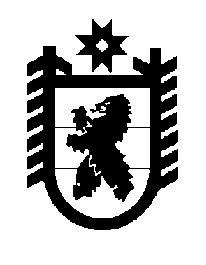 Российская Федерация Республика Карелия    ПРАВИТЕЛЬСТВО РЕСПУБЛИКИ КАРЕЛИЯРАСПОРЯЖЕНИЕот 13 февраля 2014 года № 75р-Пг. Петрозаводск Внести в состав Организационного комитета по подготовке и проведению в 2014 году в Республике Карелия Года культуры, утвержденный распоряжением Правительства Республики Карелия от               17 июня 2013 года № 390р-П (далее – Организационный комитет) (Собрание законодательства Республики Карелия, 2013, № 6, ст. 1107; № 7, ст. 1319), следующие изменения:1) включить в состав Организационного комитета следующих лиц:Богдан Н.Е. – исполняющая обязанности главы администрации Лахденпохского муниципального района (по согласованию);Ересов В.Н. – глава администрации Пудожского муниципального района (по согласованию);Ермолаев О.А. – глава администрации Пряжинского национального муниципального района (по согласованию);Морозов А.Н. – Министр образования Республики Карелия;Панов О.А. – глава администрации Кондопожского муниципального района (по согласованию);Прокопьев С.К. – глава администрации Олонецкого национального муниципального района (по согласованию);Ширшина Г.И. – Глава Петрозаводского городского округа (по согласованию);Шкапов В.В. – глава администрации Прионежского муниципального района (по согласованию); 2) исключить из состава Организационного комитета Вохмина В.Д., Гусева К.Г., Данченко Л.В., Кирпу Д.И., Кувшинову И.Б., Левина Н.И., Терво О.Ф., Чечиль С.В.             ГлаваРеспублики  Карелия                                                             А.П. Худилайнен